Spaces of the Political(Michael Dutton, Goldsmiths, University of London) Introduction: an opening gambit This is not a paper about architecture per se, but about the architecture of a concept; the concept of the political. It is about how the binary architecture of the political, namely, the friend and enemy grouping, not only influences the built environment but how that built environment helps create the conditions for the emergence of the political by channeling, harnessing and transforming affective energy flows. Through the built environment we come to re-imagine the concept of the political, not as a set of institutions, or as an array of governmental forms or even a series of rational choices, but as the channeling, harnessing and transformation of affective energy flows. It is in interrogating this that we turn to the built environment and analyse two ways of regulating the cadency of affective flows in relation to the political.  One form channels in order to dissipate. Dissipation and transformation are its hallmarks as it turns potential intensities into (market) desires.  Britain’s 19th century Crystal Palace was a prototype of this form of machinery. The other form of machinery interrogated works to intensify affective energy flows by focusing and forcing them through the ever narrower corridors of the friend/enemy divide. The prototypical machinery of that type of operation is found in Cultural Revolution China, in a building known as the Landlord Manor House Museum of Liu Wencai. If Liu Wencai’s Manor House Museum turned affective energy flows into political intensities that could drive the Maoist revolution, Crystal Palace dissipated these same energy flows by turning them into commodity desires that would drive market growth.  With Crystal Palace, our attention is focused not just upon how material objects were turned into use-values but rather how such use-values had a phantasmagorical element that produced within the consumer a material desire. The channeling of energy into dissipated market desires produced a dispersal that, in turn, contributed to a political quietism. Such political quietism appeared as, at best, a ‘side-effect’ of an economic relation but in placing this machine next to the Maoist Manor House Museum we come to realise the centrality of this ‘side-effect’ in the formation of the political. The built environment, therefore, offers a set of heuristic devices that, read along side each other, reveal two quite distinct modes of being political. Despite their radical differences, these two machines do share a ‘family resemblance’ in so far as they are examples of how the built environment contributes to political discourse through the disciplining of social subjects. That such machines can only work within a larger social framework requiring vast assemblages well beyond the machines themselves is without doubt. That there is leakage, malfunctioning and perverse consequences to these attempts is also not in question.  That there are unforeseen consequences or multiple and often competing effects produced depending upon the materials, context, duration, culture, distribution and audience, is also beyond doubt. They are, after all, part of the machinery of power and, as we have long known, there is no power without resistance. Nevertheless, what these two sets of machinery open onto is a new understanding of the discursive field of modernity and the treatment of affective elements within any modern concept of the political.1From the Bio-political to the PoliticalIn his recent book, On Domestic Electrical Appliances, the noted Chinese postmodern theorist Wang Min’an wrote about how modern consumer appliances have transformed family ethics and values.  Traditionally, he notes, the production of family ethics turned on consanguinity and the traditional patriarchal order. The domestic spatial order, while always a precondition of family life, was thought of by many as being no more than an  ‘external’ (外部性的)and  'subsidiary framework' (附属框架). The built environment was the framework that held domestic ethical production in place but it was blood ties that gave it meaning. In China, he observes, from the ‘nineties onwards, that all began to change. The domestic spatial order increasingly became important as a vast array of electronic household appliances not only revolutionised economic production within the household itself, but actually began to manufacture a new family ethical comportment.  In producing its own ethics, Wang tells us, space became "the biggest consideration of family and life,” and while he doesn’t explain how this transformation took place historically, either in China or elsewhere, he nevertheless shows how, in the domestic sphere, a dispersed array of spatial, cognitive and sensory effects were produced by the interlacing of domestic life with domestic appliances. He notes how the dominance of fengshui or geomacy in the placement of things gave way to considerations of how, say, the television set would sit with the sofa, producing new spatial relationships between the viewer, the television and the couch; he comments on how the radio might not operate through lines of sight but nevertheless created very precise and particular acoustic relationships between the ear and sound; he dwells upon how washing machines enforced a domestic rhythm and how the refrigerator changed the way shopping cooking, eating and even what we eat all changed. Collectively, these dispersed sets of effects from an array of electronic appliances established regular household rhythms, built particular relationships between objects and subjects and with bells, whistles and computerised music, established daily routines and patterns of movement and behaviour that helped create the modern domesticated subject. This was no longer a unified ethical domain based on blood or principle for there was little holding together the operations of the radio, the running and use of the refrigerator or the new geomacy brought on by the dominance of the television set. In marked contrast to blood ties and even the modern machinery of the political there was no manifest goal or ethical aim. Indeed, any ethical influences appear as little more than perverse side effects of the operations of a dispersed set of discrete operational relations.   This domestic disciplining of the subject, therefore, seemed to have little effect other than the dissipation of the subject’s energy. The everyday domestic appliances Wang describes may well exert a disciplinary will over the subject and transform their ethical comportment and ontological orientation, but they do so by dissipating rather than agglutinating the energy of the subject. Moreover, this ethical dimension is but a side effect of their primary and manifest function which is invariably tied to the household production process (dishwashers are designed to wash dishes, refrigerates to refrigerate food and so forth).  The ontological and ethical effect, therefore, might well be thought of as being little more than an unforeseen side effect of their operation.  Indeed, one might initially think of such side effects as a form of ‘leakage’ or an unrecognized malfunction of these machines. Crystal Palace might, however, give us pause to thing of such side-effects differently.  Before that, however, let us deal with the more overt signs of the political and machinery that consciously attempts to discipline life. That is to say, let us deal with machines that have political disciplining as their raison d’être. Political spaces, be they town squares, public statues, monuments, or palaces of government, are consciously designed to produce ethical and ontological effects. Yet to work effectively, they must operate in multiple registers that reinforce each other and they, too, must permeate the intimate bio-political level. This political machinery ‘pushes back’ into the biopolitical zone in a variety of ways, but does so by using very differently configured sets of micro-technologies to those of the household goods described by Wang. Instead of washing machines producing daily routines, we have the Hitler salute attempting to turn Fascism into an everyday gesture; instead of television sets establishing distracting lines of vision, there is the Lenin badge that constitutes, according to Vladislav Todorov, one of the “smallest units of communism.” These micro-technologies, Todorov notes, take belief systems into “the lower depths, in the most diversified zone of life” as they attempt to reinforce a unity of meaning across all races of the lifeworld. It is in this way that political machinery takes on a bio-technical form, attempting to habituate (political) ideas as lived everyday values, gestures and comportments. What the fascist salute and the Leninist badge share is a look, not an outlook. They do not share a political viewpoint, but rather share a particular mode of  addressing the political. Some might call it political theology but whatever term one uses to denote it, a key characteristic of this form is that it involves affective energy flows toward a single goal, namely, the expression of political intensity. This drive toward the monadic sets it apart from the modern domestic appliances.  Where the machinery Wang describes institutes a disparate array of ontological effects that shatter the subject into an array of different lines of flight depending on their functioning and operation, the public political machine always tries to reassemble the unity of the subject around an intensity by channeling affective energy toward a single political destination. It is this radical difference that allows us to contrast two quite distinct modes of being political. Wang Min’an’s description of domestic electrical appliances and the transformation of life in contemporary China demonstrates the diffusing effects of the market and this stands in sharp contrast to a prior era in China when Maoism used the political and biopolitical machinery of state to put the question of the political at the heart of everyday life. If Wang’s machines diffused affective energy, Maoism concentrated and intensified them by turning them into the political question, “who are our enemies and who are our friends?” Maoism reimagined both public and private spaces as sites for the production of revolutionary political intensification. Maoism offered one of the clearest examples of such political machinery because, as Carl Schmitt points out, Maoism takes us to the core of the political, namely, the friend/enemy grouping. IIThe Schmittian Concept of the Political The concept of the political, Schmitt tells us, emerges at the moment of appearance of the most intense and extreme antagonisms because it is only in that moment that the intrinsic, dyadic, friend-enemy quality of the political comes to a point of clarity. Maoism, in designing machines to intensify class antagonisms might well bring us to the core of the political, as Schmitt claims, yet, in doing so, it also raises a question about the nature of the political. One must begin to ask whether the ever-present and clear nature of the friend-enemy dyadic within Schmitt’s concept of the political means that this is the only form that expressions of the political can take.  In other words, does this moment of extreme antagonism encompass all possible expressions and forms of the political? Is Wang Min’an’s bio-political focus totally distinct from the concept of the political? Is it a de-politicisation or merely another face of the political overshadowed by the dominance of the friend/enemy distinction? Is 'proximity' to the most extreme antagonism really the key to understanding this concept and is it the only yardstick by which to judge what is political? Despite some reservations, in Schmitt, this appears to be the case."The Political," he tells us, "is the most intense and extreme antagonism, and every concrete antagonism becomes that much more political the closer it approaches the extreme point, that of the friend/enemy distinction." Proximity to the extreme not only offers clarity but it also offers distinction. The concept of the political has unparalleled authority over all other binary distinctions — be they in economics (profit or loss), morality (good and evil) or aesthetics (ugliness and beauty)— because only the friend/enemy distinction is stalked by the real possibility of death and killing.  This possibility of death and killing is buried within the extreme antagonism and so the concept of the political becomes, in this Schmittian rendition, a one-dimensional sliding scale of proximity to or distance from intensity. It is proximity to intensity that offers clarity for it is proximity to the extreme that gives it definition.  The closer to the antagonism, the more the political reveals itself. This unique, 'simple criterion' of friend and enemy, however, throws up far more complex, multi-dimensional and dynamic relationships with the extreme antagonism than the one dimensional sliding scale of Schmitt. To understand this, we need to move from the fixed single dimensional scale of Schmitt, into the orbit, flight paths and trajectories of other renditions of the political that are not so clear-cut. The political, in this altered understanding, would still maintain the centrality of the Schmittian binary concept but would recognise that all the orbiting, multi-dimensional affective flows that circle around, pull away from or enter into the gravitational pull of the extreme antagonism are no less part of any concept of the political. Whether we embrace it, harness it, develop it, or diffuse it; whether our machines channel it toward an intensity or drive it away from that possibility; whether these intensities can be harnessed productively or must be repressed or transformed into material or other desires; all these different contingencies suggest that the concept of the political really concerns the management of affective flows that take form through the machining technologies that channel, shape, and make them manifest. The political, then, is not just about proximity to the extreme antagonism but about how these orbiting, multi-dimensional affective flows are channeled, harnessed and transformed as they negotiate their flight paths in relation to this friend/enemy distinction. This refocusing of the concept of the political gives due recognition to the gravitational pull of the friend/enemy grouping in the formation of the political but extends the concept to cover all the various channelings, harnessings, diffusions and deployments that these flows undergo as they navigate their way into, around, and parallel with, the extreme. With this refocusing in mind, we begin to see how Wang’s domestic electric appliances, in the very act of diffusion, are producing political effects.  Rather than as a discrete domain separate from the political or even as a form of depoliticisation, they begin to appear on the radar as objects orbiting this political sun. White goods only began to appear in China in the wake of that country’s market reforms. This was not by chance. By processes that induced material desire, markets helped mute and re-direct potential political intensities. Each potential burst of intensity would be re-channeled, such that even the material remnants of the (Maoist-Schmittian) political in China were ‘marketised.’ Markets produced their own orbiting patterns around the political by turning potential (political) intensities into material desires. Desires inflamed by the market gained a concrete material form with the appearance of the commodity. Combining phantasmagoric desire with functionality (use-value), the commodity would draw energy away from potential political intensities by turning affective energy flows into material desires rather than political intensities. Such desires would then be partly satiated by the markets. Wang’s electronic appliances were not only objects of material desire, but, once purchased, they entered the domestic space and, once there, became part of an on-going process of energy dispersal. Now inside the home, the dispersal of energy continued as the functionality of these machines depended upon changes taking place in domestic spatial rearrangements, in daily rhythms, and in sensory attunements.  If the domestic home appliances produced energy dispersal within the home, the purchasing of these appliances on the market produced a political domestication in social space. To acquire such appliances required an income, thereby forcing one to expend energy ‘homogeniously’ as labour power to achieve that end. The market also ‘induces’ purchases by imbuing such objects not just with use value but also with a phantasmagorical quality that is seductive. As affective energy is transformed into material desire there is further disaggregation. The only point of unity becomes the commodity itself.  The result is a form of market-induced political quietism. The domestic space is essential to the constitution of this quietism because, as Peter Sloterdijk points out, “biopolitics begins as enclosure-building.”  For Sloterdijk, the watershed moment when this biopolitical enclosure building started to take shape in its modern material form was with the construction of Crystal Palace in 1851. It is with this exhibition, he suggests that the end of history opens onto modern history:This is where the motif of the ‘end of history’ began to triumph. The visionaries of the nineteenth century, like the communists of the twentieth, already understood that after the expiry of combatant history, social life could only take place in an expanded interior domestically organised and artificially climatized inner space.Crystal Palace worlded this new world. It hollowed out, repressed, diffused or transformed the intensities of life into something that the market found productive, profitable and calculable. As the incubator of the global market, this massive greenhouse  structure was where the phantasmogoric and use-value were grafted onto the commodity form. Crystal Palace not only foreshadowed a globalised world built on trade, but in so doing, partially diffused within the West at least, any propensities toward political intensification. In contrast, Maoist political machines formed circuits and channels not to extract surplus value, but to intensify surplus energy and turn it into a political question—“who are our friends, who are our enemies?”  Their task was to agglutinate affective energy flows and transform them into political intensity.  The Chinese Manor House Museum and Joseph Paxton's Crystal Palace are both organised around this broader understanding of the concept of the political and both geared to the possibility of intense eruptions rather than merely the mundane activities of daily life.  They are both attuned to tidal waves rather than to the steady hum of domestic machines and they are both public and monumental, rather than private and habitual. Both are linked to what Carl Schmitt has come to call the friend/enemy grouping, yet they are linked to this grouping in quite distinct ways. Beginning with the Maoist Manor House Museum which links directly into the Schmittian political, the paper then moves on to examine Crystal Palace and the question of diffusion. What Crystal Palace demonstrates is the role of market-centric machinery plays in the production of political quietism. First, however, the Maoist Manor House. Liu Wencai’s Manor House Museum 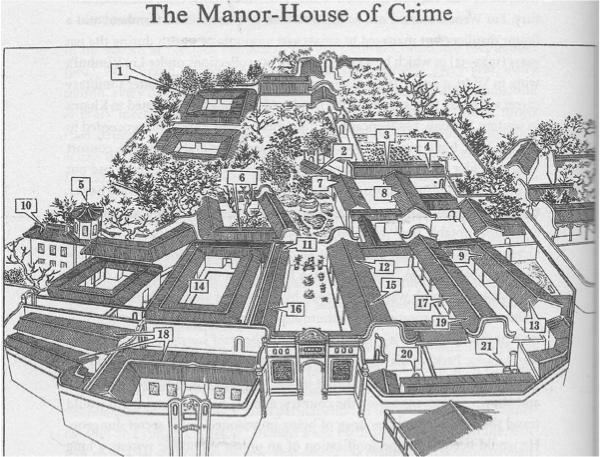 [Drawn from Lee, Haiyan (2014), The Stranger an the Chinese Moral Imagination, Stanford University Press, California]  The Schmittian political turns on the friend-enemy grouping and this chimes perfectly with the Maoist political. After all, from his very earliest official political pronouncement, Mao Zedong viewed the Marxist theory of class struggle through a Schmittian lens. Indeed, as an opening gambit, on the first line of the first page of the first volume of his Selected Works, Mao asks, “who are our enemies who are our friends?…..” (谁是我们的敌人，谁是我们的朋友…).  This question, posed by Mao in 1926, was the starting point on a Maoist journey into and through the Schmittian political and it was this that would drive China's revolution throughout the Mao years. Ignited by class struggle and developed by rhythmic, pulsating, political campaigns, extreme antagonisms were harnessed and channeled into political intensities. It was from within this overarching national political context that a series of micro-level machines were experimented with in the field of culture during the Chinese Cultural Revolution. These machines were part of a project designed to 'touch people to their very soul' (Chuji renmin de linghun 触及人们的灵魂). To do this, the machinery needed to be both cognitively and affectively attuned. The Maoist Manor House Museum of Liu Wencai was one such tuning device.  The Maoists transformed the Manor House from a bio-political 'subsidiary framework' of landlord domesticity into an overtly political device designed to spark or intensify anti-landlordism. It was in this transformation of domestic space into overtly political space that we are given the clearest and most straightforward example of the mechanics of channeling and harnessing political intensity.  First created in 1958 when the negative effects of the Great Leap Forward were leading to disenchantment with socialism, the Communist Party decided to restore the 7,000 square metre Manor House of Liu Wencai.  As one of Sichuan province’s biggest landlords, Liu’s Manor house was used to highlight the obscene levels of inequality in old China and to blame that situation on the landlord class the Party had liberated the peasants from. Restoration work within the Manor House was, therefore, political rather than historical in nature and curatorial attention focused on revealing to the public the hedonistic lifestyle of landlords and the links landlordism had to banditry, warlordism and other 'feudal' powers. As the litany of crimes that depicted landlordism grew, they were increasingly inserted into the Manor House and into Liu’s life. He became, like Louis XIV in Louis Marin's reading, two bodies: one, the embodied, corporeal Liu Wencai, the other, a typification and personification of all landlord vices. It was this latter Liu Wencai who occupied the Manor House after the revolution. Indeed, it was this typified landlord who, from the grave, dictated the nature of the on-going Manor House renovations.In early 1960, mini dioramas and wax tableaux were added to intersperse the wealth of Liu with scenes of misery that he created. Soon afterwards came the addition of a torture room and, most infamously of all, a water dungeon. The water dungeons would go on to become a standard trope of landlord cruelty and featured prominently in one of the so-called Eight model operas, the very famous and popular, Red Detachment of Women. By this time, the water dungeon had itself become, if not a typification then, at the very least, a readily recognisable trope of landlordism.  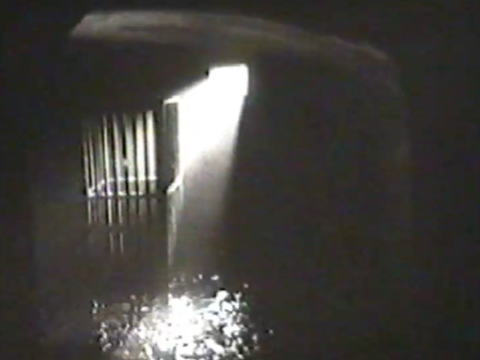 [Image: The infamous Manor House Water Dungeon, Still drawn from the 1966 movie of the same name.]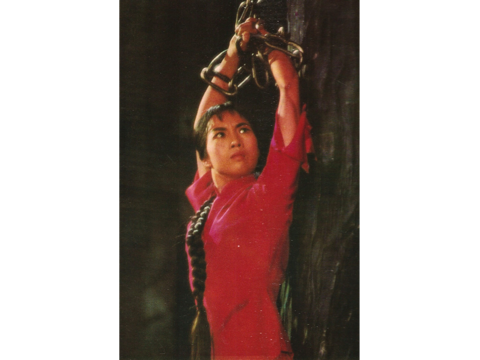  [Image: Still from the Revolutionary Opera, “The Red Detachmentof Women,” depicting the revolutionary hero in a water dungeon based on the one described in the Manor House.]In early 1965, the authorities commissioned classically trained figurative sculptors to work with local and traditional artisans and create an artwork as the centre-piece of the Manor House. It was called, The Rent Collection Courtyard Exhibition. Made up of 114 life sized mud statues in the central courtyard of the Manor House, this work became the pièce de résistance of the entire Manor House exhibition. The statues were described as “an atom bomb” of the Chinese Cultural Revolution and “a tool in the class struggle” that would transform anyone who saw them…. and many people did see them. According to one estimate, up to 100 million people might well have seen either the original work or copies of these statues that would 'tour.'  For those who didn’t, there were plays, movies, ballets and music written about them, other exhibitions based upon them, and textbooks that described them.For the Party, here was art as a weapon of war. As one critic, Zhang Youyun, said: “The Rent Collection Courtyard was able to broaden and effectively ignite within the hearts of the people a sense of class hatred. The ideological content being performed by this work and the political logic that it transmitted summed up the collective interests of the masses.”  Collectively designing a plot-line that would weave the Manor House into the exhibition and the exhibition into the Manor House, they used windows, rooms and pillars to frame their story. They even used the courtyard trees as gathering points for many of the mud statues seeking shelter. Scattered throughout the exhibition courtyard were a series of found objects: wicker baskets, chairs, an old abacus, a grain thrasher. As Wang Zhi’an puts it, “Many of the objects in the exhibition were real and typical of objects central to peasant life in the old system. The landlord, Liu Wencai himself became a typical representative figure. A typification through whom peasants would come to see and understand the entire landlord class.” [Image: The Rent Collection Courtyard statues. Source Manor House display boards] 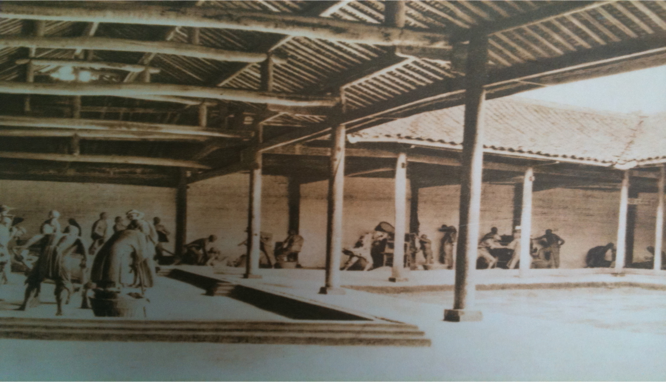 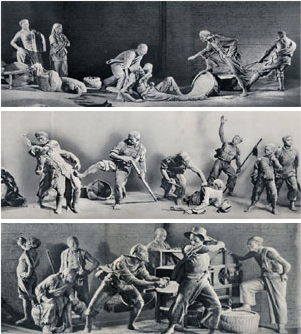 The Manor house now established a route along which the peasant audience would learn the principle crimes of landlordism. Each room displayed avarice in the face of dire poverty that would be enough to make one cry; cruelty of such an unspeakable kind, demonstrated by the torture room and, most graphically, by the water dungeon, would lead to hatred, and finally, all these emotions would be captured in the glass eyes of the mud statues of the Rent Collection Courtyard Exhibition. This summary of the affective dimensions of the Manor House were summarised in the struggle of the peasants depicted in the Rent Collection Courtyard statues. The sculptors had worked to evoke three emotions, crying, hatred and finally resistance, so, unlike the rest of the Manor House displays, it was in the tale the statues would tell that one final piece was added, namely,  resistance.  Wang Zhi’an explains how that became the penultimate moment:The final phase of the [Rent Collection Courtyard ] work was themed ‘resistance’ (反抗) and the key point was enmity (仇恨); the enmity of the peasants toward the landlords. Here, there is a self-generating notion of struggle tied to a consciousness of it. Hence, … they are two parts of the same question; One expressing an abstract ‘hatred’ (恨), the other, the peasants growing self-awareness of where such hatred leads. Here, the idea of hate is expressed as a form of spontaneity (自发性) but the growing peasant self-awareness leads them toward organisation. The original sculptors worked to intensify the emotional effect of the Rent Collection Courtyard by collecting, editing and weaving together into a single tale, the numerous stories of exploitation peasants suffered at the hands of their landlords. Intensification was not a depiction of real events but of real affects. The Manor House was not so much a museum as a performance site. The gaze, for example, migrated from traditional Chinese opera to the statues with the addition of glass eyes to the otherwise mud statues. This would involve re-modelling peasant gestures, based not on the gestures of ‘real life’ peasants, but on the stance of actors brought in from the Sichuan Opera troupe.  Through the gaze and exaggerated gestures, a stylised and intensified form was created using dramatically staging effects purposely designed to induce tears, anger and finally a desire to resist. This Maoist Manor House Museum, therefore, didn’t just convey a revolutionary message, it developed this message within a series of affectively oriented technologies that were designed to contour and channel energy toward an intensity. In this respect, albeit in a very different way, this Maoist political technology shares something of a family resemblance to what Rem Koolhaas has called ‘Technology of the Fantastic.'  Technology of the Fantastic is exemplified by things like the interactive horror theatres produced by Carnesky's Ghost Train ride in Blackpool England, or the dark rides of Coney Island, but what makes this Technology of the Fantastic of interest in relation to the political is that this technology, far from mollifying the masses or leading to a reduction of intensity, actually harnesses the speed and intensity of the city, then transforms it into a series of rides and distractions to intensify, not reduce, the urban experience. It was because of this, Koolhaas insisted, that Coney Island was a “foetal form of Manhattan.” In terms of the political, then, can we think of the Manor House as the foetal form of Maoism? The fact that the Rent Collection Courtyard exhibition was, along with a number of ballets and operas, proclaimed a  'model (political) work' tends to suggest this. More importantly, the use of this Technology of the Fantastic in such radically different ways opens onto the channeling toward and away from intensities. If the Manor House used such technologies to channel, harness and intensify through processes of homologisation that lead to a monistic political position, Coney Island channeled  intensities into another form; the fairground ride. Such rides, as Koolhass notes, capture the intensity of urban life, but more than that, they show how these intensities can be channeled toward profit extraction. In effect, they show how technologies of the fantastic are able to wed use-values and the phantasmagorical to produce the commodity form. Technologies of the fantastic first become interlaced with questions of economic development at Crystal Palace. 2. Crystal Palace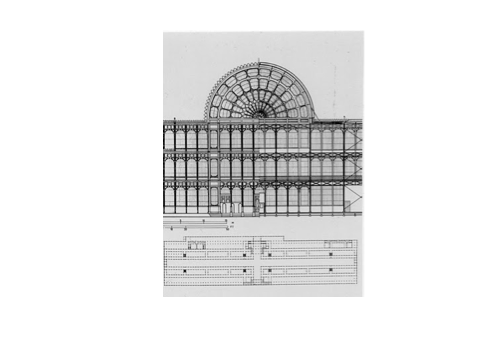 [Plan of Crystal Palace (1851) Source: Crystal Palace Museum, Crystal Palace London]Built as a temporary structure in London’s Hyde Park in 1851, Crystal Palace housed the world’s first Expo —The Great Exhibition of the Works of Industry of All Nations. A massive glass structure modelled on a greenhouse, the Crystal Palace building reinforced a Victorian sense of dominance over nature. As a massive industrial-sized greenhouse within which ‘things’ from across the globe joined the fruits of industrial labour, Crystal Palace was said to be "distinguished by its capacity to engender universal consensus by material means.” With the commodity form as its material means, Crystal Palace became the display-case for a new global world in which free trade dominated. More than that, Crystal Palace was a sign of the will to power of markets as they were becoming technologised, systematised and universalised. It was also the first sign of the emerging power of the phantasmagorical. Both as an exemplary phantasmagorical monument of what technology could create and as a showcase of these new phantasmogorical consumer goods, Crystal Palace would discipline and domesticate the workers' political imaginations, not through force of arms but through the seductive qualities of the phantasmagorical commodity. 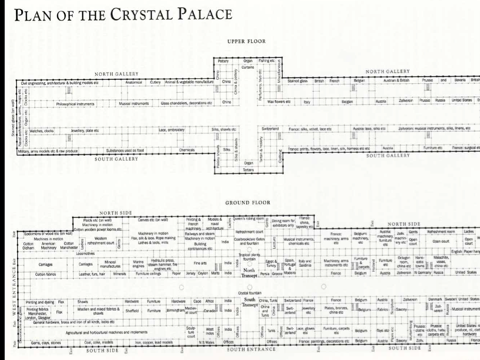 [Source: Crystal Palace Museum, Crystal Palace, London]The Crystal Palace Exposition of 1851 transformed working class sentiment which had, up until that point, felt exploited, disenchanted, alienated and on the brink of revolution.   Indeed, the mid-19th century was a time of revolt. 1848 was famously dubbed the year of revolution, yet even if one left aside troubles on the continent and focused instead only upon the labour problems of the English, the picture was little different.  Riots in Bradford in 1837, Chartists riots in 1840 and 1842, then the plug drawing riots of 1844. All these ‘disturbances’ set the ruling class on edge, yet strangely, by 1851, a miracle had happened in London. The revolutionary atmosphere dissipated, and was replaced, it seems, by a sense of wonder that Crystal Palace created. While labour power turned the wheels of industry and transformed nature's raw materials —including labour itself— into mobile and malleable use-value, it was Crystal Palace that would stimulate the senses such that the mobile and malleable use-value would surface not just as use-value but perhaps, more importantly, as material manifestations of the flow of desire. By stimulating the desires of the crowd, Crystal Palace quietened the intensities of the masses. The building itself was an embodiment of the phantasmogoric character of the commodity form. That is to say, ‘Crystal Palace as spectacle’ functioned as a phantasmagorical form of display case for the desirability of the commodities within.Crystal Palace was more than an exhibition, it was also the harbinger of the mass entertainment industry. With theme park like entertainment in the grounds behind turnstiles that rotated to the sound of profit, it was the harbinger of a world of organised, commercial fun. It would be the precursor to the theme park, the progenitor of organised tourism and the inventor of the public pay lavatory; it had turnstiles at its entrance to regulate and count its customers and calculate profits, refreshment rooms inside to feed its hungry clients, printed catalogues to guide the public around the displays of industrial inventiveness and educational delights. It even had its own board game.Bradford workers who had but a few years earlier been rioting about working conditions became proud recipients of twenty-one medals for their cloths and yarns, having earlier demonstrated their newfound pride in industry by being, per ratio, the biggest subscriber to the Crystal Palace building fund. Even before Crystal Palace was built, worker's social clubs had been collecting weekly instalments for train and exhibition tickets. No one, it seems, wanted to miss out on visiting what was billed as the greatest show on earth. Whether it was the pride of the worker in receipt of prize medals, a sense of national pride in the productivity inventiveness of a ‘people’ that had created this wonderland or just the sheer pleasures of the theme park-like entertainment available there, Crystal Palace proved to be a major draw card. When cheap tickets became available two weeks after its opening, the working class flocked to the exhibition and were awestruck. As one newspaper reported, they “seemed to stand in awe of the building: its greatness paralysed them: they hardly liked to penetrate into the huge compartment which opened on each side, but stuck close to the crystal fountain, or, if they moved forward, kept close together in small parties.” Despite its utilitarian, prefabricated industrial form, it seems, this building had an aura. It created an almost religious atmosphere through the regularity of the glass panelling and the use of natural light.To create such a flexible and transparent structure required a combination of new technologies drawn from industry, the railways and horticulture and then adapted to an architectural form that would house humans, not industry. New lighter, thinner and stronger glass pane-making technology, coupled with the discovery of new techniques related to load bearing construction, enabled this massive glass pavilion to be built.  While shocking at the time, it was but a foretaste of things to come. “Buildings without the noodles,” was how Adolph Loos would come to call this style that now takes the name of modernism in architecture. For Peter Sloterdijk, however, Crystal Palace goes beyond modernist architecture for it is, metaphorically, the hothouse of a new post historical atmosphere that has moved beyond the modern and beyond world history. Crystal Palace produced a momentary flash of Victorian light to illuminate this post historical world and produce, according to Sloterdijk, the world of the bored Dasein. The basic disposition of the bored Dasein, he tells us, comes about because they live a life devoid of any life-affirming/life-threatening challenges. The Schmittian political is always a life-affirming/life-threatening challenge, for there is always a possibility of death. In other words, they lived a life, seemingly freed from the possibilities of the political. This life-affirming/life-threatening binary of Sloterdijk reveals the channeling mechanism of Crystal Palace. This "almost immaterialized artificially climatized building" held out the promise of a world of material desires satiated but totally occluding the real possibilities of the affirming-life/threatening Schmittian friend/enemy divide. Here, then, we see the precursor not just of Koolhaus's Manhattan, but also Wang Min'an's everyday domestic appliance diffusions.  It is also at this point that we begin to recognise two distinct modes of being political. ConclusionCrystal Palace and the Manor House are, in a Maoist sense, 'typifications.' They are typifications in that they open onto radically different ways —one attempting to harness the intense energy of the political, the other dissipating and transforming it— of being political.  Together they render visible, not simply machinery of state but the machining of the political. Through such machining, two quite discrete modes of the political become visible.  This is not to say there are not others or the potential for others. Rather, it is to  suggest that the political runs at a deeper and more profound level than the disciplinary  mechanisms we might employ to talk of different forms of governmentality. The focus on flows highlights the fact that beneath the mentality of government there lurks a subterranean set of considerations. The concept of the political, then, is concerned with these. It is concerned with the array of modes and mentalities that form a constellation around the friend-enemy distinction and it is concerned with other ways of configuring these relations. This, then, means less of a concern about proximity to the extreme, than how 'our concrete world' relates to this extreme. It is about how it runs in parallel, orbits around or enters its orbit. In this regard, the friend-enemy distinction remains the touchstone of the political but its authority now derives not just from its proximity to the possibility of killing but how that authority generates a way of seeing the world that reaches down and transforms the bio-political everyday. Whether through white goods or through Mao badges, these various modes of the political set their own quite distinct ontological and ethical framework around which life is lived. Through the Manor House and Crystal Palace, we have explored two of these modes. Perhaps now, as our world enters a new period of uncertainty and as the endless growth of markets sends us spinning toward extinction, it is time we began to look for others. 